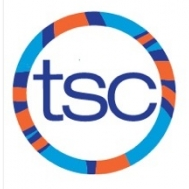 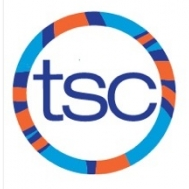 SUNDAYMONDAYTUESDAYWEDNESDAYTHURSDAYFRIDAYSATURDAY125:30-7:30am UofT (Dryland)34:30-6:00pmJarvis454:30-6:00pm Ryerson64:30-6:00pmJarvis77:30-9:30am Harbord (Dryland)895:30-7:30am Benson (Dryland)104:30-6:00pmJarvis11 124:30-6:00pm Ryerson134:30-6:00pmJarvis14March BreakOFF  1516March BreakOFF  17March BreakOFF  18March BreakOFF 19March BreakOFF  20March BreakOFF21March BreakOFF  22235:30-7:30am Benson (Dryland)24  4:30-6:00pmJarvis25 264:30-6:00pm Ryerson274:30-6:00pmJarvis287:30-9:30am Harbord (Dryland)29305:30-7:30am Benson (Dryland)31  4:30-6:00pmJarvis